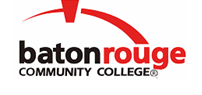 Baton Rouge Community CollegeAcademic Affairs Master SyllabusDate Approved:	4 September 2020Term and Year of Implementation:	Fall 2020Course Title:	Psychology of Child DevelopmentBRCC Course Rubric:	PSYC 2313Previous Course Rubric:	PSYC 204Lecture Hours per week-Lab Hours per week-Credit Hours:	3-0-3Per semester:  Lecture Hours-Lab Hours-Instructional Contact Hours:	45-0-45Louisiana Common Course Number:	CPSY 2313CIP Code:	42.2703Course Description:	Addresses both scientific and applied aspects of child development from conception to adolescence. Studies of growth, adjustment, and the capacities of children at different stages of development including physical, cognitive, social, and personality development.Prerequisites:		PSYC 2013 (or PSYC 201) with a grade of C or betterCo-requisites:		NoneSuggested Enrollment Cap:	40Learning Outcomes.  Upon successful completion of this course, the students will be able to:1.	Explain key aspects of the major theories of child development.2.	Examine physical, cognitive, social, and personality development as it occurs from conception through adolescence.3.	Analyze milestones indicative of the physical, cognitive, social, and personality development of children.Assessment Measures.  Assessment of all learning outcomes will be measured using the following methods:1.	Assessment will be made through instructor generated quizzes and instructor developed written exams to assess all learning outcomes.2.	Text publisher test bank questions will be used by each instructor for chapter, unit, and final exams to assess all learning outcomes.3.	Each instructor will give a final exam.4.	Paper(s) or projects will be prepared to demonstrate child psychology principles and theories and will be graded on Instructor guidelines.Information to be included on the Instructor’s Course Syllabi:Disability Statement:  Baton Rouge Community College seeks to meet the needs of its students in many ways.  See the Office of Disability Services to receive suggestions for disability statements that should be included in each syllabus.Grading: The College grading policy should be included in the course syllabus.  Any special practices should also go here.  This should include the instructor’s and/or the department’s policy for make-up work.  For example in a speech course, “Speeches not given on due date will receive no grade higher than a sixty” or “Make-up work will not be accepted after the last day of class”.Attendance Policy:  Include the overall attendance policy of the college.  Instructors may want to add additional information in individual syllabi to meet the needs of their courses.General Policies: Instructors’ policy on the use of things such as beepers and cell phones and/or hand held programmable calculators should be covered in this section.Cheating and Plagiarism:  This must be included in all syllabi and should include the penalties for incidents in a given class.  Students should have a clear idea of what constitutes cheating in a given course.Safety Concerns:  In some courses, this may be a major issue.  For example, “No student will be allowed in the lab without safety glasses”.  General statements such as, “Items that may be harmful to one’s self or others should not be brought to class”.Library/ Learning Resources:  Since the development of the total person is part of our mission, assignments in the library and/or the Learning Resources Center should be included to assist students in enhancing skills and in using resources.  Students should be encouraged to use the library for reading enjoyment as part of lifelong learning.Expanded Course Outline:Week I:		Introduction to Child DevelopmentWeek II:		Theoretical Perspectives and ResearchWeek III:		The Start of Life:  Genetics and Prenatal DevelopmentWeek IV:		Birth and the Newborn InfantWeek V:		Physical Development in InfancyWeek VI:		Cognitive Development in InfancyWeek VII:		Social and Personality Development in InfancyWeek VIII:	Physical Development in the Preschool YearsWeek IX:		Cognitive Development in the Preschool YearsWeek X:		Social and Personality Development in the Preschool YearsWeek XI:		Physical Development in Middle ChildhoodWeek XII:		Cognitive Development in Middle ChildhoodWeek XIII: 	Social and Personality Development in Middle ChildhoodWeek XIV:	Physical Development in AdolescenceWeek XV:		Cognitive Development in Adolescence 	Week XVI:	Social and Personality Development in Adolescence